Grundschule der Stadt Hemer                                                                		Ganztag „WaldOGS“Brockhauser Weg 30                                                                                		 	Brockhauser Weg 3058675 Hemer                                                                                              		02372-9690859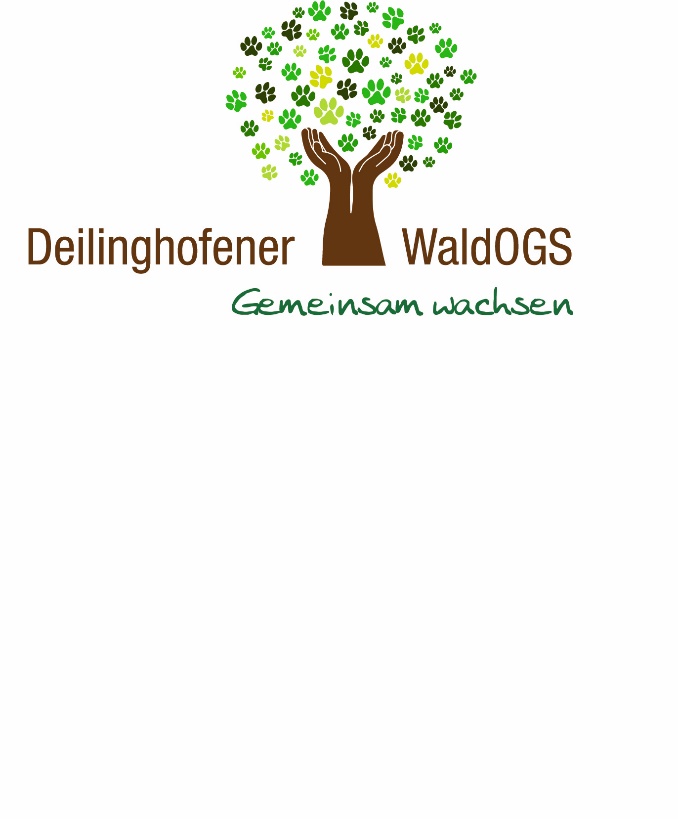                                                                                                                        		ogs-deilinghofen@t-online.de                                                                                                                                       				Hemer im Juni 2018           Hausaufgabenbetreuung in der OGS	Die Kinder sind je nach Jahrgang in einer festen Hausaufgabengruppe, die jeweils von einem OGS-Mitarbeiter betreut wird. Zur Unterstützung kommen täglich Lehrerinnen und ggf. Praktikanten hinzu.Die Zeiteinteilung der Hausaufgaben ist an den Hausaufgabenerlass des Landes NRW gebunden:                                   Klasse 1 und 2 :  30 Minuten                                 Klasse 3 und 4 :  45 Minuten  Hat das Kind nicht gearbeitet oder getrödelt, schreiben wir mit Zeitangabe in das Hausaufgabenheft, wie lange zu Hause noch gearbeitet werden soll.Wenn das Kind in der oben genannten Zeit konzentriert gearbeitet hat und es nicht geschafft hat, die Hausaufgaben zu beenden, muss zu Hause nicht weitergearbeitet werden. Die Klassenlehrer/inen wissen dann durch unsere Rückmeldung im Hausaufgabenheft Bescheid.  Der nicht erarbeitete Stoff kann freitags zu Hause nachgearbeitet werden, da es an diesem Tag keine Hausaufgaben gibt.Hausaufgaben werden von uns auf Vollständigkeit überprüft. Wir sind darauf bedacht, auch auf Richtigkeit zu prüfen. Dies ist nicht immer möglich und sollte dann zu Hause von Ihnen erledigt werden. So erhalten Sie auch einen Überblick über den Lernstoff Ihres Kindes.Während der Hausaufgabenzeit dürfen die Kinder nicht abgeholt werden, da dies sehr viel Unruhe bringt und die Kinder somit nicht konzentriert arbeiten können.Außerdem bitten wir darum, dass Sie auf die Vollständigkeit der Schulmaterialien achten und regelmäßig die Tornister kontrollieren.          ------------------------------                                                                         ------------------------------             Elke Uhlmann                                                                                Nicole Borries            Leitung der OGS                                                                             Schulleitung                                                  